Die Ausbildung im Dachdeckerhandwerk VERLAGSGESELLSCHAFT RUDOLF MÜLLER GmbH & Co. KGStolberger Str. 84				   	  	            50933 KölnTelefon: 0221 5497-120				      Telefax: 0221 5497-130service@rudolf-mueller.de			      www.baufachmedien.deSo wie die technischen Anforderungen für eine fachgerechte Ausführung steigen –sei es im Bereich Energieeinsparverordnung oder Windsogsicherung – so steigen auchdie Anforderungen an die Ausbildung im Dachdeckerhandwerk.  „Die Ausbildung im Dachdeckerhandwerk“ unterstützt Auszubildende mit didaktisch aufbereiteten Lehrstoffen und -materialien bei der erfolgreichen Berufsausbildung zur Dachdeckerin bzw. zum Dachdecker. Grundlage dieses Ausbildungsbuches sind die 19 Lernfelder der insgesamt drei Ausbildungsjahre. Jedes Lernfeld beginnt mit einem praxisbezogenen Kundenauftrag, der die thematische Bandbreite des vermittelten Wissens aufzeigt.  Diverse Praxisbeispiele und -aufgaben sowie zahlreiche Abbildungen und Tipps vermitteln das Grundwissen je Lernfeld. Eine Textspalte mit zusätzlichen Begriffsdefinitionen, Details und Hinweisen auf weiterführende Links oder Literatur bieten dem Schüler darüber hinaus eine schnelle Orientierung. Die vorliegende 2. Auflage berücksichtigt u.a. Normänderungen und ist in allen Lernfeldern dem aktuellen Stand der Technik angepasst worden. Somit dient das Buch als praktische Arbeitshilfe für den schulischen Einsatz sowie als Fachinformation für die betriebliche Ausbildung.Zahlreiche Autoren aus den verschiedenen Bildungseinrichtungen im Dachdeckerhandwerk haben an auch an dieser Neuauflage  mitgewirkt: Dr. Hans Dürr (Hrsg.), Martin Amann, Christoph Aufderbeck, Hans Peter Eiserloh, Christian Geschke, Joachim Hupe, Jochen Karsch, Josef Kreutzer, Ralf Metzinger, Annett Pelikan, Raimund Reuther, Berthold Schauerte, Ralf Schütte und Michael Strauß.1.989 Zeichen / Juni 2015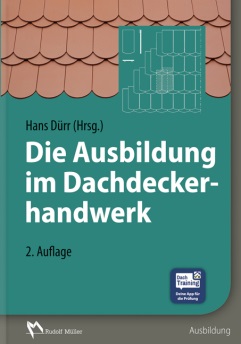 Hrsg.: Hans Dürr2. Auflage 2015. 17,0 x 24,0 cm. Gebunden. 668 Seiten mit 
1108 farbigen Abbildungen und 185 Tabellen.EURO 59,–ISBN 978-3-481-03318-7